     Li e concordo com o Regulamento do Concurso Qualidade Minasul de Café_______________________________________________Assinatura Produtor.......................................................................................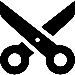 Observações importantes:1º A ficha de inscrição só será aceita quando devidamente preenchida e assinada;2º A ficha de inscrição poderá ser digitalizada e enviada para o e-mail: tamires@minasul.com.br;3º Não serão aceitas inscrições com rasuras ou ilegíveis;4º Deverão ser encaminhados, para o e-mail comunicacao@minasul.com.br ao menos 5 (cinco) fotos da propriedade e 1 (uma) foto do produtor, em alta resolução (300 dpi). As fotos podem mostrar: lavouras, colheita, processo de beneficiamento do café (terreiro), estrutura da propriedade, etc.5º Deverá ser encaminhado, para o e-mail comunicacao@minasul.com.br um questionário com informações do produtor e da propriedade. Este questionário está disponível para download no site da Minasul (www.minasul.com.br);6º Os 30 (trinta) finalistas selecionados pela Comissão Julgadora se comprometem a manter em estoque o lote respectivo até a data da premiação.ENVIO DA INSCRIÇÃO___/___/____CATEGORIA NATURALNOMECOTAFAZENDAMUNICÍPIOREGIÃOARMAZÉM DE DEPÓSITOTELEFONEDESCRIÇÃO DO LOTEDESCRIÇÃO DO LOTEDESCRIÇÃO DO LOTENÚMERO DO LOTESACASPENEIRA 16/17/18UMIDADEVARIEDADEALTITUDE